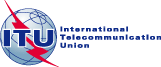 Implementers’ Guide for Recommendation ITU-T G.707/ Y.1322Implementers’ Guide for definitions and terms found in
Recommendation ITU-T G.707/Y.1322SummaryThis Implementers’ Guide identifies terms originally listed in Rec. G.707/ Y.1322, which can now be removed from that Rec. and replaced with text pointing to the appropriate Terminology Rec. for the definition.  This Implementers’ Guide should remain in force until such time as Rec. G.707/ Y.1322 is revised and reissued.Implementers’ Guide for Recommendation ITU-T G.707/ Y.1322Implementers’ Guide for definitions and terms found in
Recommendation ITU-T G.707/Y.13221	IntroductionStudy Group 15 has agreed to the development of a single source Recommendation for definitions currently found in Working Party SDH Recommendations.  However, not all affected Recommendations are currently in process for revision.  To facilitate this transition, this Implementers’ Guide identifies the terms which can be removed and replaced when the initial source Recommendation is revised and reissued.  This Implementers’ Guide should remain in force until such time as Rec. G.707/ Y.1322 is revised and reissued.2	Terms to be removed from Rec. G.707/ Y.1322The following table identifies the target term, with appropriate replacement definition text for the Recommendation identified in the title of this Implementers’ Guide. International Telecommunication International Telecommunication International Telecommunication ITU-TG.707/Y.1322 Implementers’ GuideG.707/Y.1322 Implementers’ GuideTELECOMMUNICATION
STANDARDIZATION  SECTOR
OF  ITUTELECOMMUNICATION
STANDARDIZATION  SECTOR
OF  ITU(11 June 2010)SERIES G: TRANSMISSION SYSTEMS AND MEDIA, DIGITAL SYSTEMS AND NETWORKSDigital terminal equipments – GeneralSERIES Y: GLOBAL INFORMATION INFRASTRUCTURE, INTERNET PROTOCOL ASPECTS AND NEXT-GENERATION NETWORKSInternet protocol aspects – TransportSERIES G: TRANSMISSION SYSTEMS AND MEDIA, DIGITAL SYSTEMS AND NETWORKSDigital terminal equipments – GeneralSERIES Y: GLOBAL INFORMATION INFRASTRUCTURE, INTERNET PROTOCOL ASPECTS AND NEXT-GENERATION NETWORKSInternet protocol aspects – TransportSERIES G: TRANSMISSION SYSTEMS AND MEDIA, DIGITAL SYSTEMS AND NETWORKSDigital terminal equipments – GeneralSERIES Y: GLOBAL INFORMATION INFRASTRUCTURE, INTERNET PROTOCOL ASPECTS AND NEXT-GENERATION NETWORKSInternet protocol aspects – TransportSERIES G: TRANSMISSION SYSTEMS AND MEDIA, DIGITAL SYSTEMS AND NETWORKSDigital terminal equipments – GeneralSERIES Y: GLOBAL INFORMATION INFRASTRUCTURE, INTERNET PROTOCOL ASPECTS AND NEXT-GENERATION NETWORKSInternet protocol aspects – TransportImplementers’ Guide for definitions and terms found in Recommendation ITU-T G.707/Y.1322Implementers’ Guide for definitions and terms found in Recommendation ITU-T G.707/Y.1322Implementers’ Guide for definitions and terms found in Recommendation ITU-T G.707/Y.1322Implementers’ Guide for definitions and terms found in Recommendation ITU-T G.707/Y.13223.1	Terms defined elsewhereThis Recommendation uses the following terms defined elsewhere:3.1.1	synchronous digital hierarchy (SDH): See ITU-T Rec. G.780/Y.1351.3.1.2	synchronous transport module (STM): See ITU-T Rec. G.780/Y.1351.3.1.3	virtual container-n (VC-n): See ITU-T Rec. G.780/Y.1351.3.1.4	administrative unit-n (AU-n): See ITU-T Rec. G.780/Y.1351.3.1.5	tributary unit-n (TU-n): See ITU-T Rec. G.780/Y.1351. 3.1.6	container-n (n=11, 12, 2, 3, 4): See ITU-T Rec. G.780/Y.1351.3.1.7	network node interface (NNI): See ITU-T Rec. G.780/Y.1351.Figure 3-1 gives a possible network configuration to illustrate the location of NNI specified in this Recommendation. <Note: Figure is removed for edition: See G.707/Y.1322>Figure 3-1 – Location of the NNI3.1.8	pointer: See ITU-T Rec. G.780/Y.1351.3.1.9	administrative unit group (AUG): See ITU-T Rec. G.780/Y.1351.3.1.10	SDH mapping: See ITU-T Rec. G.780/Y.1351.3.1.11	SDH multiplexing: See ITU-T Rec. G.780/Y.1351.3.1.12	SDH aligning: See ITU-T Rec. G.780/Y.1351.3.1.13	Bit Interleaved Parity-X (BIP-X): See ITU-T Rec. G.780/Y.1351.3.1.14	concatenation: See ITU-T Rec. G.780/Y.1351.3.1.15	shortened binary-BCH: See ITU-T Rec. G.780/Y.1351.3.1.16	generator polynomial: See ITU-T Rec. G.780/Y.1351.3.1.17	systematic code: ITU-T Rec. G.780/Y.1351.3.1.18	tributary unit group (TUG): See ITU-T Rec. G.780/Y.1351.3.1.19	dSTM-12NMi interface: See ITU-T Rec. G.780/Y.1351.3.1	Terms defined elsewhere<None>3.2	Terms defined in this RecommendationThis Recommendation defines the following terms:3.2.1	gSTM-11 interface: An SDH transmission interface which transports one TU-11, with G PON based Section overhead. gSTM-11 interfaces are defined for G-PON transport technologies. Refer to Table H.1.3.2.2	gSTM-12 interface: An SDH transmission interface which transports one TU-12, with G PON based Section overhead. gSTM-12 interfaces are defined for G-PON transport technologies. Refer to Table H.1.3.2.3	gSTM-2 interface: An SDH transmission interface which transports one TU-2, with G-PON based Section overhead. gSTM-2 interfaces are defined for G-PON transport technologies. Refer to Table H.1.3.2.4	gSTM-3 interface: An SDH transmission interface which transports one TU-3, with G-PON based Section overhead. gSTM-3 interfaces are defined for G-PON transport technologies. Refer to Table H.1.3.2	Terms defined in this RecommendationThis Recommendation uses the following terms defined elsewhere:3.2.1	synchronous digital hierarchy (SDH): See ITU-T Rec. G.780/Y.1351.3.2.2	synchronous transport module (STM): See ITU-T Rec. G.780/Y.1351.3.2.3	virtual container-n (VC-n): See ITU-T Rec. G.780/Y.1351.3.2.4	administrative unit-n (AU-n): See ITU-T Rec. G.780/Y.1351.3.2.5	tributary unit-n (TU-n): See ITU-T Rec. G.780/Y.1351. 3.2.6	container-n (n=11, 12, 2, 3, 4): See ITU-T Rec. G.780/Y.1351.3.2.7	network node interface (NNI): See ITU-T Rec. G.780/Y.1351.Figure 3-1 gives a possible network configuration to illustrate the location of NNI specified in this Recommendation. <Note: Figure is removed for edition: See G.707/Y.1322>Figure 3-1 – Location of the NNI3.2.8	pointer: See ITU-T Rec. G.780/Y.1351.3.2.9	administrative unit group (AUG): See ITU-T Rec. G.780/Y.1351.3.2.10	SDH mapping: See ITU-T Rec. G.780/Y.1351.3.2.11	SDH multiplexing: See ITU-T Rec. G.780/Y.1351.3.2.12	SDH aligning: See ITU-T Rec. G.780/Y.1351.3.2.13	Bit Interleaved Parity-X (BIP-X): See ITU-T Rec. G.780/Y.1351.3.2.14	concatenation: See ITU-T Rec. G.780/Y.1351.3.2.15	shortened binary-BCH: See ITU-T Rec. G.780/Y.1351.3.2.16	generator polynomial: See ITU-T Rec. G.780/Y.1351.3.2.17	systematic code: See ITU-T Rec. G.780/Y.1351.3.2.18	tributary unit group (TUG): See ITU-T Rec. G.780/Y.1351.3.2.19	dSTM-12NMi interface: See ITU-T Rec. G.780/Y.1351.3.2.20	gSTM-11 interface: See ITU-T Rec. G.780/Y.1351.3.2.21	gSTM-12 interface: See ITU-T Rec. G.780/Y.1351.3.2.22	gSTM-2 interface: See ITU-T Rec. G.780/Y.1351.3.2.23	gSTM-3 interface: See ITU-T Rec. G.780/Y.1351..